
Apsveicam Zane Zeibote ar veiksmīgo promocijas darba aizstāvēšanu 17.01.2019. un piešķirto doktora grādu Ekonomikā, specializācija "Reģionālā ekonomika".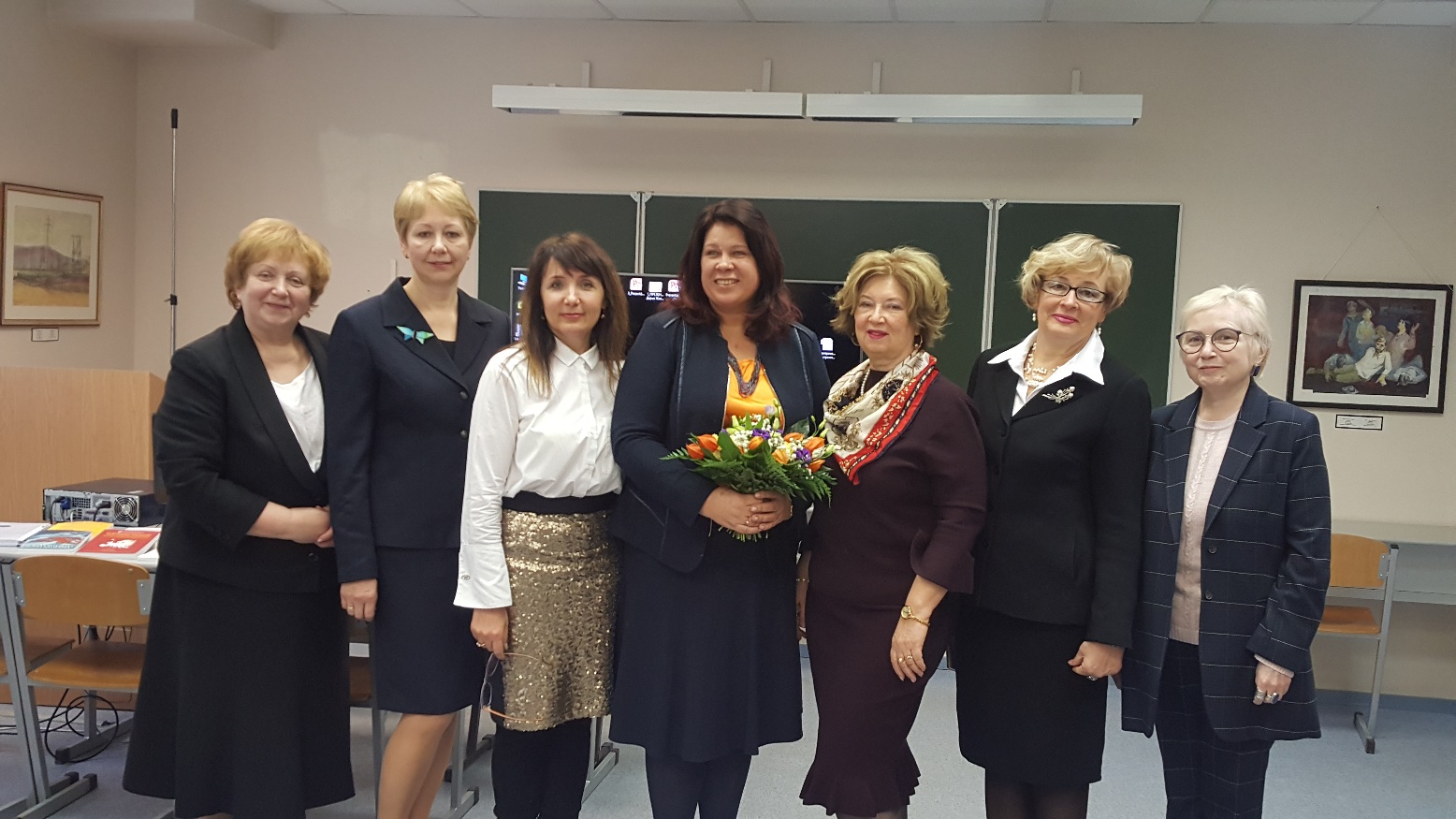 Administrācija un BSA Akadēmiskais personāls                                                                                                                                                                                                                                                                                                    
